EMENDA Nº 03 AO PROJETO DE LEI 119/2022ESTIMA A RECEITA E FIXA A
DESPESA DO MUNICÍPIO DE BOM
RETIRO DO SUL, PARA O EXERCÍCIO
FINANCEIRO DE 2023                              Bom Retiro do Sul, 27 de dezembro de 2022.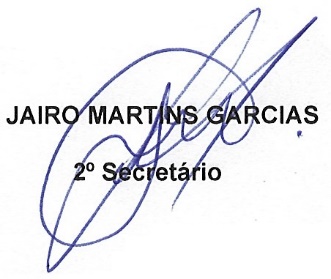 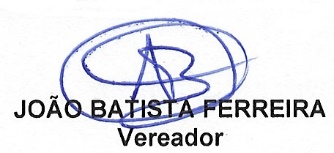 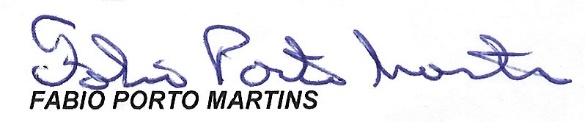 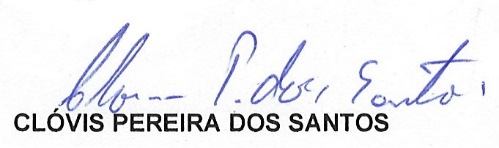 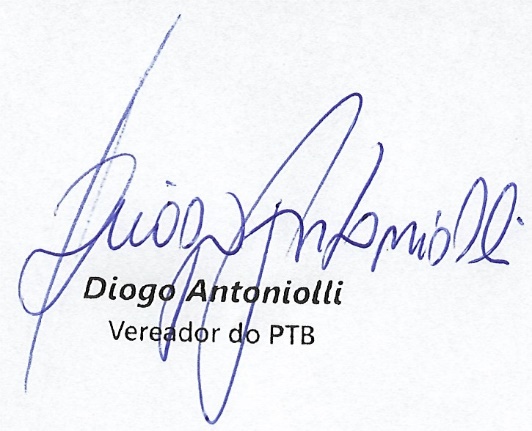 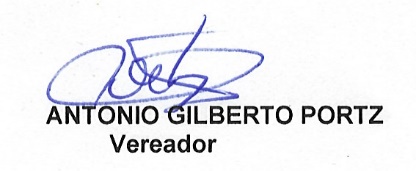 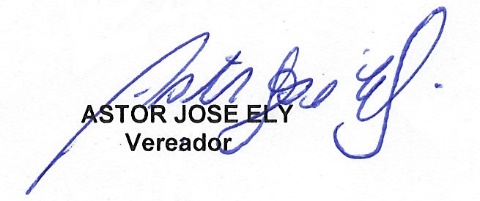 Nº 03 – EMENDA MODIFICATIVA AO PL Nº 119/2022Retira da Secretaria da Agricultura R$ 50.000,00 Cod 3.4.4.9.0.52.00.00.00.00 equipamentos e material permanenteRetira da Secretaria da Agricultura   R$ 265.000,00 Cod 3.3.3.9.0.39.00.00.00.00 outros serviços de terceiros - pessoa jurídica.Retira da Secretaria Municipal de Obras Viação Urbanismo e Trânsito R$ 250.000,00 Cod  3.3.3.9.0.39.00.00.00.00  outros serviços de terceiros - pessoa jurídica.Suplementa - Secretaria Municipal de Obras Viação Urbanismo e TrânsitoCod 3.4.4.9.0.52.00.00.00.00, para aquisição de caminhão no valor de R$ 650.000,00.Autoria do Vereador: João Batista Ferreira, Antônio Gilberto Portz, Astor José Ely, Diogo Antoniolli, Jairo Martins Garcias, Fabio Porto Martins e Clóvis Pereira dos Santos.Mensagem Justificativa:  Aquisição de um caminhão para melhorar e dar continuidade nos serviços prestados a nossos munícipes.